Instrucciones para llenar forma en computadora.Hacer click en el PDF para leer las instrucciones 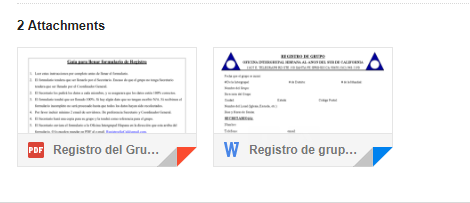 Hacer click en Download para bajar aplicación Hacer click en Registro de Grupo, hasta abajo en la parte izquierda. 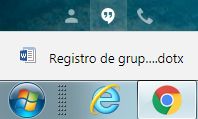 Cuando el documento se abra. Hacerle click en Enable Editing. Para que puedan empezar a llenar el formulario.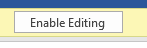 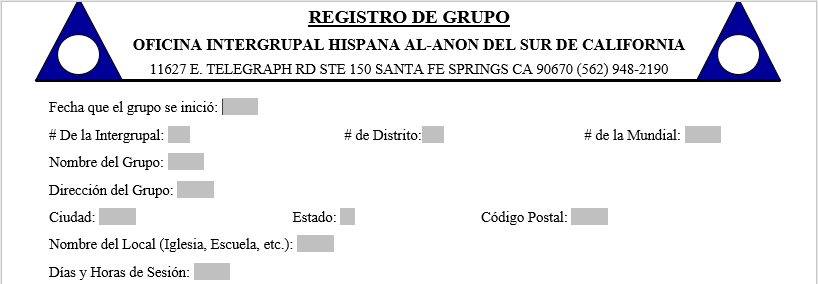 Llenar el formulario completamente, la información que no tengan escribir N/A. Recuerden que se necesita dos emails por grupo para mantenernos en comunicación. Cuando terminen de llenar el formulario. Hacer click en File.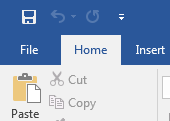 Hacer click en Save As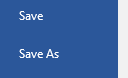 Hacer click en Browse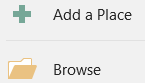 Hacer click on Desktop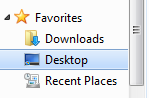 Escribir el nombre de su grupo bajo File Name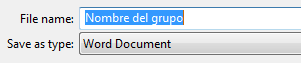 En el email que les mande, hacer click en Reply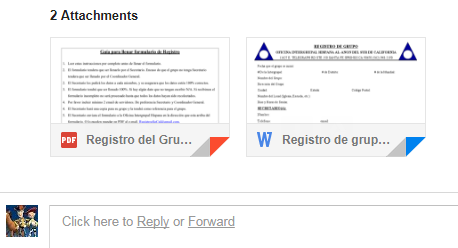 Hacer click en Attach files. (Paper clip) 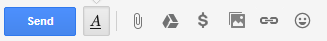 Hacer click en el file con el nombre del grupo. 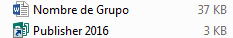 Hacer clien en Open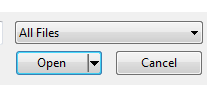 Finalmente hacer click en Send. 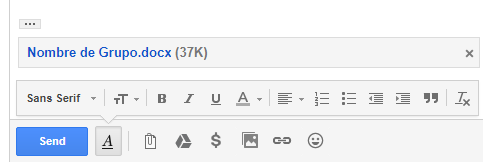 Gracias, yo les confirmare en cuando el grupo haya sido actualizado. 